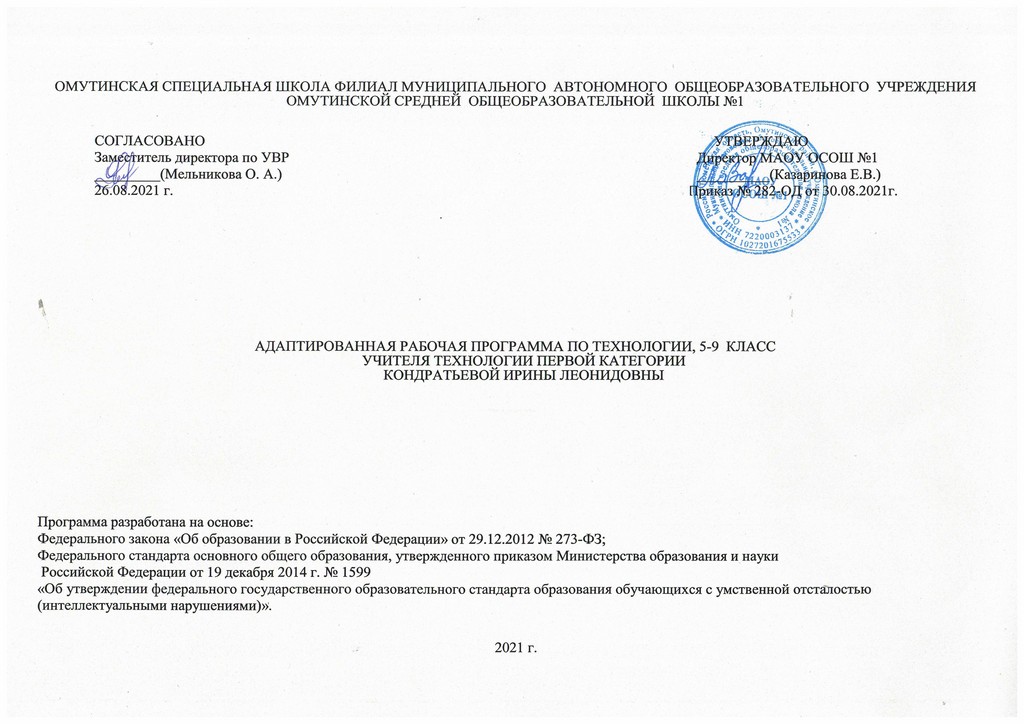 Планируемые результаты:   Метапредметные результаты освоения учащимися предмета «швейное дело»:  осознанное использование речевых средств в соответствии с задачей коммуникации для выражения своих чувств, мыслей и потребностей; планирование и регуляция своей деятельности;  формирование и развитие компетентности в области использования информационно-коммуникационных технологий (ИКТ);  организация учебного сотрудничества и совместной деятельности с учителем и сверстниками; согласование и координация совместной познавательно-трудовой деятельности с другими её участниками; объективное оценивание вклада своей познавательно-трудовой деятельности в решение общих задач коллектива;  оценивание правильности выполнения учебной задачи, собственных возможностей её решения; диагностика результатов познавательно-трудовой деятельности по принятым критериям и показателям; обоснование путей и средств устранения ошибок или разрешения противоречий в выполняемых технологических процессах;  соблюдение норм и правил безопасности познавательно-трудовой деятельности и созидательного труда; соблюдение норм и правил культуры труда в соответствии с технологической культурой производства;  оценивание своей познавательно-трудовой деятельности с точки зрения нравственных, правовых норм, эстетических ценностей по принятым в обществе и коллективе требованиям и принципам; Предметные результаты освоения учащимися предмета «швейное дело»: в познавательной сфере:  выполнение технологических операций с соблюдением установленных норм, соблюдение норм и правил безопасного труда, пожарной безопасности, правил санитарии и гигиены;  контроль промежуточных и конечных результатов труда по установленным критериям и показателям с использованием контрольных и измерительных инструментов; выявление допущенных ошибок в процессе труда и обоснование способов их исправления; в мотивационной сфере:  оценивание своей способности к труду в конкретной предметной деятельности; осознание ответственности за качество результатов труда;  согласование своих потребностей и требований с потребностями и требованиями других участников познавательно-трудовой деятельности;  формирование представлений о мире профессий, связанными с изучаемыми технологиями, их востребованность на рынках труда; направленное продвижение к выбору профиля технологической подготовки в старших классах или будущей профессии;  стремление к экономии и бережливости в расходовании времени, материалов, денежных средств, труда; в эстетической сфере:  овладение методами эстетического оформления изделий, обеспечения сохранности продуктов труда;  рациональное и эстетическое оснащение рабочего места с учётом требований организации труда;  умение выражать себя в доступных видах и формах художественно-прикладного творчества; художественное оформление объекта труда и оптимальное планирование работ;  опрятное содержание рабочей одежды; в коммуникативной сфере:  практическое освоение умений, составляющих основу коммуникативной компетентности: действовать с учётом позиции другого и уметь согласовывать свои действия; устанавливать и поддерживать необходимые контакты с другими людьми; удовлетворительно владеть нормами и техникой общения; определять цели коммуникации, оценивать ситуацию, учитывать намерения и способы коммуникации партнёра;  становление рабочих отношений в группе для выполнения практической работы, эффективное сотрудничество и способствование эффективной кооперации; интегрирование в группу сверстников и построение продуктивного взаимодействия со сверстниками и учителями;  адекватное использование речевых средств для решения различных коммуникативных задач; овладение устной и письменной речью; построение монологических контекстных высказываний; публичная презентация; в физиолого-психологической сфере:  развитие моторики и координации движений рук при работе с ручными инструментами и выполнении операций с помощью машин и механизмов; достижение необходимой точности движений при выполнении различных технологических операций;  соблюдение необходимой величины усилий, прилагаемых к инструментам, с учётом технологических требований; Минимальный уровень: знание правил организации рабочего места и умение самостоятельно его организовать в зависимости от характера выполняемой работы, (рационально располагать инструменты, материалы и приспособления на рабочем столе, сохранять порядок на рабочем месте);знание видов трудовых работ;  знание названий и некоторых свойств поделочных материалов, используемых на уроках ручного труда; знание и соблюдение правил их хранения, санитарно-гигиенических требований при работе с ними;знание названий инструментов, необходимых на уроках ручного труда, их устройства, правил техники безопасной работы с колющими и режущими инструментами;знание приемов работы (разметки деталей, выделения детали из заготовки, формообразования, соединения деталей, отделки изделия), используемые на уроках ручного труда;анализ объекта, подлежащего изготовлению, выделение и называние его признаков и свойств; определение способов соединения деталей; пользование доступными технологическими (инструкционными) картами;составление стандартного плана работы по пунктам;владение некоторыми технологическими приемами ручной обработки материалов;использование в работе доступных материалов;выполнение несложного ремонта одежды.Достаточный уровень:знание правил рациональной организации труда, включающих упорядоченность действий и самодисциплину;знание об исторической, культурной  и эстетической ценности вещей;знание видов художественных ремесел;нахождение необходимой информации в материалах учебника, рабочей тетради;знание и использование правил безопасной работы с режущими и колющими инструментами, соблюдение санитарно-гигиенических требований при выполнении трудовых работ;осознанный подбор материалов по их физическим, декоративно-художественным и конструктивным свойствам;  отбор оптимальных и доступных технологических приемов ручной обработки в зависимости от свойств материалов и поставленных целей; экономное расходование материалов;использование в работе с разнообразной наглядности: составление плана работы над изделием с опорой на предметно-операционные и графические планы, распознавание простейших технических рисунков, схем, чертежей, их чтение и выполнение действий в соответствии с ними в процессе изготовления изделия;осуществление текущего самоконтроля выполняемых практических действий и корректировка хода практической работы; оценка своих изделий (красиво, некрасиво, аккуратно, похоже на образец); установление причинно-следственных связей между выполняемыми действиями и их результатами;выполнение общественных поручений по уборке класса/мастерской после уроков трудового обучения.Минимальный и достаточный уровни усвоения предметных результатов по отдельным учебным предметам на конец школьного обучения (IX класс): Содержание программыПрограмма по профильному труду в V-IX-х классах определяет содержание и уровень основных знаний и умений учащихся по технологии ручной и машинной обработки производственных материалов. Также в содержание программы включены первоначальные сведения об элементах организации уроков трудового профильного обучения. Структуру программы составляют следующие обязательные содержательные линии, вне зависимости от выбора общеобразовательной организацией того или иного профиля обучения. Материалы, используемые в трудовой деятельности. Перечень основных материалов используемых в трудовой деятельности, их основные свойства. Происхождение материалов (природные, производимые промышленностью и проч.).Инструменты и оборудование: простейшие инструменты ручного труда, приспособления, станки и проч. Устройство, наладка, подготовка к работе инструментов и оборудования, ремонт, хранение инструмента. Свойства инструмента и оборудования ― качество и производительность труда.Технологии изготовления предмета труда: предметы профильного труда; основные профессиональные операции и действия; технологические карты. Выполнение отдельных трудовых операций и изготовление стандартных изделий под руководством педагога. Применение элементарных фактических знаний и (или) ограниченного круга специальных знаний.Этика и эстетика труда: правила использования инструментов и материалов, запреты и ограничения. Инструкции по технике безопасности (правила поведения при проведении работ). Требования к организации рабочего места. Правила профессионального поведения. Тематическое  планирование 5 класс.Тематическое  планирование 6  класс.Тематическое  планирование 7 классТематическое  планирование 8 классТематическое планирование 9 класс.№п/пТема  урока КолчасДатаМодуль воспитанияШкольная швейная мастерскаяШкольная швейная мастерскаяШкольная швейная мастерская«Профориентация»1. Беседа на тему: «Профессия – шея»12.Правила поведения и работы в мастерской.  Инструменты и приспособления для швейных работ13.Организация рабочего места. Правила безопасной работы с инструментами.14.Практическая работа «Организация рабочего места»1Волокна и тканиВолокна и тканиВолокна и ткани«Школьный урок»5.Натуральные волокна16.Химические волокна17.Прядение.18.Ткани.19. Определение долевой и поперечной нити, лицевой и изнаночной стороны в ткани.110.Полотняное переплетение111. Сведения о нитках112.Хлопчатобумажные  ткани. Их свойства.113.Практическая работа «Выполнение коллекции-аппликации из хлопчатобумажных тканей»1Ручные работыРучные работыРучные работы«Трудовая деятельность»14.Инструменты и приспособления для ручных работ.115.Раскрой из ткани деталей изделия, обработка срезов.116.Электрический утюг. Правила безопасной работы электрическим утюгом.117.Ручные стежки и строчки. 118.Выполнение прямых стежков.119.Косые стежки. Выполнение косых стежков.120.Крестообразные стежки. Выполнение крестообразных стежков.121.Петлеобразные стежки. Выполнение петлеобразных стежков.122.Петельные стежки, выполнение петельных стежков.123.Отделочные ручные стежки.  Стежки «вперёд иголку».124Стебельчатые стежки. Выполнение стежков на образце.125.Тамбурные стежки.126.Ручной стачной шов.127.Ручной шов вподгибку с закрытым срезом.1Ремонт одежды.  Ремонт одежды.  Ремонт одежды.  «Эстетика»    28. Виды пуговиц. Способы пришивания пуговицы в зависимости от вида пуговицы, нитки.129.Определение места для оторванной пуговицы. Подбор ниток.1Работа с тканьюРабота с тканьюРабота с тканью«Эстетика»    30. Изготовление  панно из пуговиц. Выбор и заготовка аппликации.131.Пришивание пуговиц со сквозными отверстиями. Пришиваем пуговицы разными способами:  параллельными линиями, крестиком, квадратиком, стрелочками, через край.132.Пришивание пуговиц с ушком. Окончательная отделка изделия. 1Школьная швейная мастерскаяШкольная швейная мастерскаяШкольная швейная мастерская«Школьный урок»33.Правила безопасной работы в мастерской. Санитарно-гигиенические требования. Организация рабочего места.1 Швейная машина с ручным приводом Швейная машина с ручным приводом Швейная машина с ручным приводом«Профориентация»34.Сведения о швейных машинах.135.Правила посадки за швейной машиной и правила безопасной работы на швейной машине. Организация рабочего места.136.Устройство швейной машины. 137.Машинная игла. Шитьё на швейной машине без ниток.138.Моталка. Намотка нитки на шпульку.139.Заправка верхней нитки.140.Заправка нижней нитки.141.Регулятор строчки. Машинная закрепка.142.Выполнение пробных строчек. Зигзагообразная строчка.1Машинные работыМашинные работыМашинные работы«Профориентация»43.Стачной шов.144.Выполнение стачных швов взаутюжку и вразутюжку.145.Шов вподгибку с открытым срезом.146.Выполнение шва вподибку с открытым срезом147.Шов вподгибку с закрытым срезом.148.Выполнение шва вподгибку с закрытым срезом.1Пошив изделия – мешочек для хранения работ Пошив изделия – мешочек для хранения работ Пошив изделия – мешочек для хранения работ «Профориентация»49.Мешочек для хранения изделия. Составление плана пошива мешочка для хранения изделия.150.Отделка мешочка отделочными стежками или аппликацией по выбору. 151.Прикрепление аппликации косыми или петельными стежками. 152.Обработка боковых срезов мешочка.153.Обработка верхнего среза мешочка краевым  швом вподгибку с закрытым срезом.154.Продёргивание шнура и утюжка готового изделия.1Ремонт одеждыРемонт одеждыРемонт одежды«Эстетика»    55.Вешалка. План работы по изготовлению вешалки. Раскрой детали вешалки156. Обработка косыми стежками.157.Соединение вешалки с полотенцем косыми стежками.158.Втачивание вешалки в шов вподгибку с закрытым срезом.159.Обработка вешалки. Проверка качества работы.160.Декоративная заплата – аппликация.161.Изготовление заплаты – аппликация.162.Аппликация в месте разрыва ткани. Намётывание.163.Прикрепление заплаты, косыми или петельными стежками.164.Проверка качества работы.1Швейная машина с ножным  приводомШвейная машина с ножным  приводомШвейная машина с ножным  приводом«Профориентация»65.Сведения о швейной  машине.166.Правила посадки за швейной машиной и правила безопасной работы на швейной машине. Организация рабочего места.167.Устройство швейной машины. Привод. Винт – разъединитель. 168.Машинная игла. Установка швейной иглы.  Шитьё на швейной машине без ниток.169.Моталка. Намотка нитки на шпульку.170.Заправка верхней нитки.171Заправка нижней нитки.172Регулятор строчки. Машинная закрепка.173Зигзагообразная строчка.1Машинные работыМашинные работыМашинные работы«Трудовая деятельность»74Выполнение строчек с различной длиной стежка.175Выполнение машинной закрепки.176Выполнение машинных строчек на тонких и толстых тканях.177Терминология машинных работ. Стачивание. Застрачивание.178Обтачивание. Настрачивание.179Салфетка. План работы по изготовлению салфетки.180Построение чертежа и подготовка выкройки салфетки к раскрою.181Подготовка ткани к раскрою, раскрой салфетки.182План работы по пошиву салфетки.183Обработка срезов салфетки краевым швом.184Обработка углов.185Выполнение отделки салфетки вышивкой.186Окончательная отделка. Утюжка готового изделия.1НаволочкаНаволочкаНаволочка«Профориентация»87Соединительные швы. Двойной шов.188 Выполнение двойного шва на образце.189Наволочка: ткани, фасоны, стандартные размеры, швы.190Составление чертежа прямоугольной формы в натуральную величину по заданным размерам.191Подготовка ткани к раскрою.192Расчет расхода ткани. Раскладка выкройки на ткани. 193Раскрой с припуском на швы.194Составление плана пошива изделия.195Обработка поперечных срезов швом вподгибку с закрытым срезом.196Обработка поперечных срезов швом вподгибку с закрытым срезом.197Выполнение разметки для клапана, складывание,  обработка боковых срезов двойным швом, сметывание.198Обработка боковых срезов наволочки двойным швом. 199Обработка боковых срезов наволочки двойным швом.1100Проверка качества. Утюжка готового изделия.1Головной платокГоловной платокГоловной платок«Эстетика»    101Головной платок. План  работы по пошиву головного платка. Обработка  срезов платка краевым швом1Школьная швейная мастерскаяШкольная швейная мастерскаяШкольная швейная мастерская«Школьный урок»102Правила безопасной работы в мастерской. Санитарно-гигиенические требования. Организация рабочего места.1Машинные швы.Машинные швы.Машинные швы.«Трудовая деятельность»103Накладной шов с двумя  открытыми срезами: применение, ширина в разных изделиях.1104  Выполнение накладного шва с двумя открытыми срезами.1105Накладной шов с двумя закрытыми срезами: применение.1106Выполнение накладного шва с двумя закрытыми срезами. 1107Сумки: фасоны, размеры, швы.1108План работы по изготовлению сумки. 1109 Определение ширины и длины прямоугольной сумки и ее ручек.1110Построение чертежа  сумки и ручек в натуральную величину.1111Расчет расхода ткани. Выбор ткани для пошива изделия.1112Подготовка ткани к раскрою. Раскладка выкройки на ткани. Выкраивание деталей с припуском на швы.1113Составление плана пошива сумки. 1114Обработка ручек накладным швом с двумя закрытыми срезами.1115Обработка ручек накладным швом с двумя закрытыми срезами.1116Разметка мест прикрепления и приметывание ручек.1127 Обработка верхнего среза сумки швом вподгибку с закрытым срезом с одновременным притачиванием ручек.1128Обработка верхнего среза сумки. Проверка качества работы.1119Обработка кармана.1120Разметка места прикрепления кармана. Притачивание кармана.1121Соединение боковых срезов двойным швом.1122Соединение боковых срезов двойным швом.1123Образование дна и боковых сторон сумки путем застрачивания углов.1124 Отгибание застроченного угла в сторону дна и прикрепление его.1125Отделка сумки. Пришивание фурнитуры.1126Утюжка готового изделия.1Пошив мягкой игрушки.Пошив мягкой игрушки.Пошив мягкой игрушки.«Эстетика»    127Медвежонок. Ткань. Детали кроя. Нитки для пошива.1128Подготовка ткани к раскрою. Раскрой.1129План работы по пошиву игрушки.1130Соединение деталей туловища петельным стежком.1131Соединение деталей  петельным стежком.1132Набивка игрушки ватой.1133Пришивание глазки-пуговицы.1134Изготовление накладки для носа, соединение с основной деталью косыми стежками.1135Выполнение отделки игрушки.1136Контрольная работа по тестам.1№Тема урокаКолчасДатаМодуль воспитанияI Швейные изделия.«Профориентация»1Сведения о швейных изделиях. Отделочные материалы.12Влажно-тепловая обработка швейных изделий. Требования к выполнению влажно-тепловой обработки.1   Прядильное и ткацкое производство.   Прядильное и ткацкое производство.«Школьный урок»3.Сведения о прядении и ткачестве. Сведения о волокнах.14.Прядильное производство. Ткацкое производство.15.Отделка тканей. Дефекты тканей.16.Полотняное переплетение.17.Практическая работа «Выполнение образца полотняного переплетения».18.Саржевое переплетение.19.Практическая работа «Выполнение образца саржевого переплетения».110.Сатиновое переплетение.111.Практическая работа «Выполнение образца сатинового переплетения».112.Свойства тканей, выработанных полотняным, саржевым и сатиновым переплетениями нитей.113.Свойства хлопчатобумажных тканей. Лен. Льняное волокно.114.Льняная пряжа. Получение льняных тканей. Свойства льняных тканей.115.Определение хлопчатобумажных и льняных тканей.1Обработка срезов, сборок и мягких складок в швейных изделиях.         Обработка срезов, сборок и мягких складок в швейных изделиях.         «Школьный урок»16Виды срезов ткани. Свойства срезов ткани.117Обтачки.118Практическая работа  «Раскрой долевых и поперечных обтачек».119Практическая работа  «Обработка среза детали долевой обтачкой на изнаночную сторону». Примётывание и притачивание.120Вымётывание канта из основной детали, намётывание, настрачивание  обтачки.121Практическая работа  «Обработка среза детали поперечной обтачкой на лицевую сторону». Наметывание обтачки на основную  деталь. Отгибание обтачки.122Выметывание канта из обтачки.    123Настрачивание обтачки по краю подгиба. В.Т.О.124Косая обтачка. Практическая работа  «Раскрой косых обтачек».125Практическая работа  «Соединение косых обтачек».126Практическая работа  «Обработка закругленного среза детали одинарной косой обтачкой». Примётывание и притачивание обтачки.1Выметывание канта из обтачки. Настрачивание, удаление наметки.128.Влажно-тепловая обработка. Проверка качества. 129.Практическая работа  «Обработка закругленного среза детали двойной косой обтачкой». Раскрой обтачки.130Обработка закругленного среза детали двойной косой обтачкой. 131ВТО. Проверка качества работы.132Косынка. Построение чертежа и подготовка выкройки косынки к раскрою.133Практическая работа «Подготовка ткани к раскрою, раскрой косынки. Подготовка кроя косынки к обработке».134Практические работы по пошиву косынки.  «Обработка поперечного среза косынки швом вподгибку с закрытым срезом».135Практическая работа  «Обработка  долевого среза косынки швом вподгибку с закрытым срезом».136Практическая работа  «Обработка косого среза косынки долевой обтачкой» 137Практическая работа  «Окончательная обработка  и утюжка готового  изделия».138Сборки. Практическая работа «Выполнение сборок ручным способом»139Мягкие складки.140Практическая работа  «Разметка мягких складок, заложенных в разные стороны».141Выполнение мягких складок, заложенных в разные стороны. Проверка качества работы. Оформление в альбом.142Практическая работа  «Разметка и выполнение мягких складок, заложенных в одну сторону» (односторонних).143Проверка качества работы. Оформление образца в альбом.1Выполнение машинных швов                                          Выполнение машинных швов                                          «Школьный урок»44Виды машинных швов. Соединительные швы.145Выполнение соединительных швов.146Краевые швы. Выполнение краевых швов.147Запошивочный шов. Практическая работа  «Выполнение запошивочного шва на образце (первый способ).148Проверка качества работы.149Практическая работа  «Выполнение запошивочного шва на образце (второй способ).150Настрочной и расстрочной швы. Практическая работа  "Выполнение настрочного шва". 151Выполнение расстрочного шва.1Построение чертежей одежды                                            4«Профориентация»52Снятие мерок. Запись мерок. Размер изделия153Сведения о прибавках. Обозначение точек, отрезков и линий чертежа.154Масштабная линейка. Построение чертежей швейных изделий на швейных предприятиях.1Пошив фартука на поясе                                                    Пошив фартука на поясе                                                      «Трудовая деятельность»55Фартук. 156Снятие мерок.157Построение чертежа и подготовка деталей выкройки фартука на поясе к раскрою. Инстр. карта «Построение чертежа фартука на поясе в масштабе 1:4 на 84 размер, рост 164 см».158Практ. работа «Построение чертежа фартука на поясе в натуральную величину и подготовка деталей выкройки к раскрою».159Раскрой и пошив фартука на поясе. Практическая работа  «Подготовка ткани к раскрою, раскрой фартука на поясе». 160Практическая работа  «Подготовка деталей кроя фартука к обработке».161Практические работы по пошиву фартука на поясе. Практическая работа №1 «Заготовка косой обтачки для обработки нижней части фартука».162Практическая работа №2  «Обработка боковых и нижнего срезов детали нижней части фартука двойной косой обтачкой».163Практическая работа №2  «Обработка боковых и нижнего срезов детали нижней части фартука двойной косой обтачкой».164ВТО. Проверка качества работы.165Практическая работа №3 «Обработка пояса».166Практическая работа №4 «Обработка верхнего среза нижней части фартука поясом».167Обработка верхнего среза нижней части фартука поясом.168Практическая работа №5 «Утюжка готового изделия».Проверка качества готового изделия.1Пошив сорочки.Пошив сорочки.  «Трудовая деятельность»69.Сорочка. 170.Снятие мерок.171.Построение чертежа и подготовка деталей выкройки сорочки с круглым вырезом к раскрою. Инстр. карта «Построение чертежа сорочки с круглым вырезом в масштабе 1:4 на 84-й размер, рост 164см».172.Практическая работа. «Построение чертежа сорочки с круглым вырезом в натуральную величину и подготовка деталей выкройки к раскрою».173.Раскрой и пошив сорочки с круглым вырезом. Практическая работа  «Подготовка ткани к раскрою, раскрой сорочки». 174.Практическая работа  «Подготовка кроя сорочки к обработке».175.Пошив сорочки с круглым вырезом. Практическая работа  «Обработка плечевых срезов сорочки запошивочным швом».176.Практическая работа  «Обработка среза горловины сорочки двойной косой обтачкой».177.Практическая работа  «Обработка среза горловины сорочки двойной косой обтачкой».178.Практическая работа  «Обработка боковых срезов сорочки запошивочным швом».179.Практическая работа  «Обработка срезов пройм сорочки двойной косой обтачкой».180.Практическая работа  «Обработка срезов пройм сорочки двойной косой обтачкой».181.Практическая работа «Обработка нижнего среза сорочки швом вподгибку с закрытым срезом». 182.Практическая работа  «Окончательная отделка и утюжка готового изделия».1Бытовая швейная машина с электроприводомБытовая швейная машина с электроприводом«Профориентация»83.Сведения о бытовых швейных машинах. 184.Устройство электропривода. 185.Бытовая швейная машина «Чайка» класса 142М с электроприводом186.Рабочие механизмы бытовой швейной машины. 187.Устройство челночного комплекта. Разборка и сборка челночного комплекта.188.Механизмы регулировки швейной машины. Регулятор строчки189.Регулятор натяжения верхней нитки. 190.Регулировка натяжения верхних и нижних ниток.1 Обработка углов и карманов в швейных изделиях                    Обработка углов и карманов в швейных изделиях                   «Школьный урок»91.Сведения о подкройных обтачках. Практическая работа «Изготовление выкройки (лекала) подкройной обтачки.192.Практическая работа «Обработка углов подкройной обтачки на образце»193.Обработка углов подкройной обтачки. Проверка качества работы.194.Накладные карманы.  Обработка гладкого накладного кармана.195.Практическая работа «Изготовление образца гладкого накладного кармана прямоугольной формы»196.Окончательная отделка. ВТО. Проверка качества работы.197.Обработка накладного кармана с отворотом. Практическая работа «Обработка отворота»198.Практическая работа  «Обработка боковых и нижнего срезов кармана овальной формы с отворотом»199.Практическая работа  «Обработка боковых и нижнего срезов кармана овальной формы с отворотом»1Фартук с нагрудникомФартук с нагрудником16  «Трудовая деятельность»100Фартук с нагрудником. Построение чертежа и подготовка деталей выкройки фартука с нагрудником к раскрою1101Снятие мерок.1102Построение чертежа фартука с нагрудником в масштабе 1:4 на 84-й размер, рост 164 см.1103Практическая работа  «Построение чертежа фартука с нагрудником в натуральную величину и подготовка деталей выкройки к раскрою»1104.Раскрой и пошив фартука с нагрудником.  Практическая работа  «Подготовка ткани к раскрою».1105.Практическая работа  «Раскладка деталей выкройки фартука на ткани и раскрой». 1106.Практическая работа  «Подготовка деталей кроя фартука к обработке»1107.Практические работы по пошиву фартука с нагрудником. Практическая  работа «Обработка бретелей обтачным швом»1108.Обработка бретелей обтачным швом. Вымётывание канта. Проверка качества работы.1109.Практическая работа  «Обработка нагрудника с одновременным втачиванием бретелей».1110.Практическая работа  «Обработка нагрудника с одновременным втачиванием бретелей». Проверка качества работы.1111.Практическая работа  «Обработка боковых и нижних срезов нижней части фартука»1112.Практическая работа  «Обработка боковых и нижних срезов нижней части фартука»1113.Практическая работа  «Обработка карманов».1114.Практическая работа  «Соединение карманов с нижней частью фартука накладным швом»1115.Практическая работа  «Обработка пояса обтачным швом»1116.Практическая работа  «Обработка верхнего среза нижней части фартука»1117.Практическая работа  «Соединение деталей фартука»1118.Практическая работа  «Соединение деталей фартука»1119.Практическая работа   «Окончательная обработка и утюжка готового изделия»1Пошив летних головных уборовПошив летних головных уборов  «Трудовая деятельность»120.Летние головные уборы. Кепи. Снятие мерок.1121.Построение чертежа кепи в масштабе 1:4 на 56-й размер1122.Построение чертежа кепи в натуральную величину и подготовка деталей выкройки к раскрою1123.Практическая работа «Раскладка деталей выкройки кепи на ткани и раскрой»1124.Практические работы по пошиву кепи. Практическая работа  "Соединение клиньев головки"1125.Практическая работа  "Соединение клиньев подкладки" ВТО. Проверка качества.1126.Практическая работа  «Обработка козырька»127.Соединение деталей головки и козырька с подкладкой1128.Соединение деталей головки и козырька с подкладкой. Проверка качества работы.1129.Окончательная отделка  и утюжка изделия1Ремонт одеждыРемонт одежды«Профориентация»130.Наложение заплаты ручным способом. Практическая работа «Наложение заплаты из гладкокрашеной ткани на образце»1131.Практическая работа «Наложение заплаты из гладкокрашеной ткани на образце»1132.Практическая работа «Наложение заплаты из ткани с рисунком  на образце»1133.Наложение заплаты из ткани с рисунком  на образце1134.Наложение заплаты машинным способом. Практическая работа «Наложение заплаты накладным швом на образце»1135.Выполнение штопки.1136.Практическая  работа «Выполнение штопки на трикотажной ткани»Школьная швейная мастерская«Профориентация» Задачи предстоящего учебного года и план работы на четверть.  Закрепление рабочих мест. Проверка оборудования в мастерской. Первичный инструктаж по охране труда. Санитарно-гигиенические требования.1Промышленные швейные машины«Школьный урок»Сведения о промышленных швейных  машинах. Универсальные  швейные машины: виды, характеристика и назначение видов. Организация рабочего места. Правила безопасной работы на универсальной промышленной машине.1Механизмы промышленной швейной машины. Намотка нитки на шпульку. 1Заправка верхней и нижней ниток. Выполнение пробных строчек на образцах.1 Выполнение шва вподгибку с закрытым срезом без предварительного замётывания.1Машинные швы«Школьный урок»Получение пряжи из льняного волокна. Общее представление о прядильном производстве. Профессии прядильного производства.1Машинные  швы. Выполнение двойного шва на образце. Технические требования.1 Выполнение двойного шва.  Контроль шва. ВТО.1Выполнение запошивочного шва на образце. Технические требования к выполнению шва.1Контроль качества  выполненного шва. 1Выполнение соединительного шва вподгибку с закрытым срезом на образце.1Шов вподгибку с открытым и закрытым срезом.1Соединительный шов, шов вподгибку с закрытым срезом.1Выполнение настрочного шва на образце. Оформление в альбом.1Выполнение расстрочного шва на образце. Контроль качества выполнения.1Окантовочный шов. Обработка среза  детали окантовочным швом с открытым срезом на образце.1Окантовочный шов с открытым срезом. Контроль качества.1Обработка среза детали окантовочным швом с закрытым срезом (одинарной косой обтачкой) на образце.1Обработка среза детали окантовочным швом с закрытым срезом (одинарной косой обтачкой) на образце.1Обработка среза детали окантовочным швом с закрытым срезом (двойной косой обтачкой) на образце.1Обработка среза детали окантовочным швом с закрытым срезом (двойной  косой обтачкой) на образце.1Построение чертежа и раскрой женского и детского белья без плечевого шва.«Профориентация»Ткани для пошива ночных сорочек. Фасоны выреза горловины. План работы по изготовлению ночной сорочки.1Снятие мерок для построения чертежа выкройки. Названия контурных срезов и деталей. Определение размера изделия.1Построение чертежа и подготовка деталей выкройки ночной сорочки к раскрою.1Расчет расхода ткани на изделие. Изготовление выкройки в натуральную величину.1Подготовка  выкройки к раскрою. Изготовление выкройки подкройной обтачки.1Изменение выкройки ночной сорочки, изготовление выкройки обтачки.1Подготовка ткани к раскрою. Раскладка деталей на ткани с учетом экономного расходования ткани.1Раскрой сорочки с учетом припусков на швы.1Подготовка деталей изделия к обработке. План работы по пошиву ночной сорочки.1Обработка выреза горловины сорочки подкройной обтачкой с применением кружева, тесьмы.1Обработка выреза горловины. Проверка качества работы.1Обработка боковых срезов сорочки запошивочным швом.1Обработка боковых срезов, технические требования к выполнению1Обработка боковых срезов, контроль швов.1Обработка срезов рукавов сорочки швом вподгибку с закрытым срезом1Застрачивание шва. Проверка качества работы.1Обработка нижнего среза вподгибку с закрытым срезом. Заметывание  среза. 1Застрачивание среза. Удаление ниток временного назначения. Окончательная отделка изделия. Складывание по стандарту изделие.1Пошив постельного белья«Трудовая деятельность» Ткани для постельного белья. Простыня. Раскрой.1Пошив простыни. Отутюживание.1Наволочка с клапаном. Подготовка ткани к раскрою, выполнение разметки детали наволочки на ткани. Раскрой.1План работы по пошиву  наволочки с клапаном. Обработка поперечного среза.1Обработка поперечных срезов наволочки швом вподгибку с закрытым срезом.1Разметка длины клапана. Складывание кроя для обработки боковых швов  одновременно с клапаном.1Обработка боковых срезов наволочки швом вподгибку с закрытым срезом.1Обработка боковых срезов наволочки швом вподгибку с закрытым срезом. 1Вывертывание, утюжка и складывание по стандарту изделия.1Школьная швейная мастерская«Профориентация»Правила безопасной работы в мастерской. Санитарно-гигиенические требования. Организация рабочего места.1Бригадный метод пошива постельного белья.«Профориентация»Ткацкое производство. Общее представление о профессии. 1Выполнение полотняного, сатинового, саржевого переплетений,  из полосок бумаги, тесьмы, лент (по выбору).1Сопоставление переплетения с соответствующей тканью.1Пододеяльник, назначение, стандартные размеры, ткани для пошива, название деталей и срезов, швы для обработки и соединения деталей. Утюжка пододеяльника1Раскрой пододеяльника с вырезом в виде ромба.1Раскрой выреза на верхнем полотнище, в виде ромба.1Заготовка деталей обтачки для обработки выреза пододеяльника.1 Подготовка деталей кроя пододеяльника к обработке.1Бригадный метод пошива постельного белья. Пооперационное разделение труда. Качество пошива.1Обработка выреза пододеяльника1Обработка выреза пододеяльника. Проверка качества работы.1Обработка долевых  срезов пододеяльника. 1Обработка поперечных срезов пододеяльника.1Окончательная отделка изделия. ВТО. Самоконтроль качества готового изделия.1Построение чертежа, изготовление выкройки и раскрой поясного бельевого изделия«Трудовая деятельность»Пижама: назначение, фасоны,  ткани для пошива.1Мерки для построения чертежа пижамных брюк. 1Название деталей изделия и контурных срезов.1 Особенности раскроя парных деталей. Расчет расхода ткани.1Снятие мерок для построения чертежа пижамных брюк.1Построение чертежа пижамных брюк в натуральную величину. Подготовка выкройки к раскрою.1Раскладка деталей выкройки пижамных брюк на ткани и раскрой.1Технические требования к выполнению запошивочного шва в бельевом изделии. Швы, применяемые при пошиве детской пижамы.1План работы по пошиву пижамных брюк.  Подготовка деталей кроя пижамы к обработке.1Обработка шаговых срезов пижамных брюк (одной штанины)1Обработка шаговых срезов пижамных брюк (другой штанины)1Соединение правой и левой деталей пижамных брюк.1Удаление ниток временного назначения, приутюживание швов. Проверка качества работы.1Обработка верхнего среза  пижамных брюк швом вподгибку с закрытым срезом, под эластичную тесьму.1Обработка верхнего среза пижамных брюк.1Обработка  нижнего среза пижамных брюк. Проверка качества работы.1Окончательная отделка изделия. Проверка качества готового изделия.1Пижамная сорочка,  фасоны, виды отделок. Использование выкройки сорочки без плечевого шва.1Изготовление выкройки пижамной сорочки и подготовка выкройки к раскрою (моделирование выкройки).1Раскладка выкройки пижамной сорочки на ткани и раскрой. 1Раскрой косой обтачки, для обработки горловины.1Технические требования к выполнению запошивочного шва в бельевом изделии. Швы, применяемые при пошиве пижамной сорочки.1Подготовка деталей кроя пижамной сорочки к обработке. План работы по пошиву пижамной сорочки.1Пошив пижамной сорочки. Обработка выреза горловины.1Обработка горловины косой обтачкой.1Обработка плечевых срезов пижамной сорочки.1Обработка боковых срезов пижамной сорочки.1Обработка срезов рукавов пижамной сорочки.1 Втачивание рукавов в проймы пижамной сорочки.1 Обработка нижнего среза пижамной сорочки.1Утюжка готового изделия, складывание пижамной сорочки.1Ремонт одежды«Профориентация»Эстетика одежды. Виды ремонта одежды. Определение вида ремонта. Подбор ниток и тканей. Раскрой заплаты.1Подготовка места наложения заплаты. Притачивание заплаты  накладным швом на швейной машине.1  Выполнение штопки. Проверка качества работы.1Школьная швейная мастерская«Профориентация»План работы на четверть. Правила безопасной работы в мастерской. Санитарно-гигиенические требования. Организация рабочего места.1Обработка отдельных деталей  и  узлов  поясных  швейных  изделий.«Трудовая деятельность»Обработка вытачек. Раствор вытачки, сутюживание концов вытачек.1Выполнение неразрезной заутюженной вытачки на образце.1Складка: виды (односторонняя, встречная, бантовая), назначение, конструкция, ширина и глубина.1Расчет ширины ткани на юбку со складками.1Разметка и выполнение односторонней складки на образце1Разметка и выполнение встречной складки на образце.1Разметка и выполнение бантовой складки на образце.1Проверка качества работы, оформление образцов в альбом.1Обработка срезов стачного шва. Обработка срезов стачного шва ручными стежками (косыми, петельными).1Обработка срезов стачного шва зигзагообразной строчкой и на краеобметочной машине.1Обработка срезов стачного шва швом вподгибку с открытым срезом.1Обработка срезов стачного шва тесьмой.1Обработка срезов стачного шва окантовочным швом.1Обработка застежки в поясных изделиях. Обработка застежки тесьмой «молния» на образце.1Проверка качества работы, оформление образца в альбом.1Пришивание крючков, петель и кнопок на образце.1Выполнение петель из ниток на образце.1Обработка обмётанных петель. Определение размера петли.1 Обработка застежки на крючках на образце.1Проверка качества работы, оформление образца в альбом.1Построение чертежа, изготовление выкройки и раскрой основы прямой юбки. Пошив прямой юбки.«Трудовая деятельность»Шерсть. Шерстяное волокно. Шерстяная пряжа.1Основные профессии прядильного и ткацкого производств1Получение шерстяных тканей.1 Свойства шерстяных тканей.                                                                              1Лабораторная работа. «Определение шерстяных и полушерстяных тканей».1Сведения о юбках: ткани для пошива, виды, фасоны.1Прямая юбка: мерки для построения чертежа, название деталей и контурных срезов выкройки.1 Снятие мерок.1 Построение чертежа основы прямой юбки в натуральную величину на свой размер.1Изготовление основы выкройки прямой двухшовной юбки.1Моделирование юбок на основе выкройки прямой юбки.1Изменение выкройки основы прямой юбки.1Подготовка ткани к раскрою.1Раскладка деталей выкройки юбки на ткани и раскрой.1Подготовка деталей кроя юбки к обработке.1Подготовка юбки к примерке.1Проведение примерки юбки.1Требования к обработке деталей изделия. План работы по пошиву прямой юбки.1Обработка вытачек на заднем и переднем полотнищах  юбки.1 Обработка боковых срезов прямой юбки.1Обработка застежки прямой юбки. 1Обработка застёжки. Проверка качества работы.1Обработка пояса.1Обработка верхнего среза прямой юбки притачным поясом.1Обработка верхнего среза. Проверка качества работы.1Обработка нижнего среза прямой юбки.1Окончательная отделка прямой юбки.1Проверка качества готового изделия.1Практическое повторение.«Школьный урок»Заплата в виде аппликации.  Ручной способ пришивания. Подбор ткани и рисунка  для аппликации. Раскрой заплаты.1Примётывание заплаты  вручную косыми стежками. 1Утюжка изделия. Проверка качества работы.1Прихватка прямоугольной или овальной формы в лоскутной технике.1Раскрой деталей прихватки.1Сметывание деталей прихватки.1Стачивание деталей прихватки. 1Стачивание деталей прихватки. ВТО швов.1Соединение деталей прихватки между собой1Обработка срезов прихватки косой бейкой.1Обработка срезов прихватки косой бейкой.1Окончательная отделка прихватки. ВТО готовой прихватки.1Школьная швейная мастерская«Профориентация»План работы на четверть. Правила безопасной работы в мастерской. Санитарно-гигиенические требования. Организация рабочего места. Чистка и смазка шв. машин.1.Отделка швейных изделий. Оборки«Школьный урок»Вид отделки -  оборки. Название срезов детали оборки. Правила расчета длины ткани на оборку.1  Правила раскроя оборок. Виды обработки отлетного среза оборки. Обработка отлетного среза оборки ручным способом на образце.1Обработка отлетного среза оборки зигзагообразной машинной строчкой на образце.1Обработка отлетного среза оборки швом вподгибку и закрепление подгиба двойной машинной строчкой на образце1  Обработка отлетного среза оборки окантовочным швом на образце.1Соединение оборки с основной деталью стачным швом на образце.1Соединение оборки с основной деталью накладным швом на образце.1Втачивание оборки в шов соединения двух деталей на образце.1Проверка качества работы, оформление образца в альбом.1Построение чертежа и пошив расклешенной юбки.«Трудовая деятельность»Клешевые юбки. Юбка «солнце», «полу-солнце». Название деталей.1Снятие мерок и построение чертежа юбки «солнце» в масштабе 1:4.1Построение чертежа юбки «солнце» в натуральную величину и подготовка выкройки к раскрою.1Построение чертежа юбки «полу-солнце» в масштабе 1:4.1Построение чертежа юбки      « полу-солнце» в натуральную величину и подготовка выкройки к раскрою.1Подготовка ткани к раскрою и раскрой клешевой юбки.1Подготовка деталей юбки к обработке. Проложить копировальные строчки.1Подготовка изделия к примерке. Сметывание изделия. Проведение примерки. Внесение уточнений.1План работы по пошиву клёшевой юбки. Обработка боковых швов.1Обработка верхнего среза юбки обтачкой.1Обработка верхнего среза юбки.1Обработка нижнего среза. 1Обработка нижнего среза. 1ВТО готового изделия. Проверка качества работы.1Лоскутная пластика.  Изготовление покрывала."Организация предметно-эстетической среды"Выбор орнамента. Подбор ниток, подготовка ткани к раскрою. 1Выкраивание деталей по шаблону.1Соединение  деталей1Соединение  деталей.1Соединение деталей.1Смётывание  двух частей покрывала1Стачивание  частей покрывала.1Окончательная ВТО изделия.1Практическое повторение.«Профориентация»Изонить. Подбор рисунка,  ниток для изонити. 1Проколы по точкам.1Вышивание.1Вышивание.1Вышивание.1Пошив мягкой игрушки.  Сведения из истории игрушек. Материалы для изготовления и отделки игрушек.1Выбор игрушки по журналу.  Заготовка шаблонов деталей игрушки. Подготовка ткани к раскрою.1Раскрой деталей игрушки. Разметка отверстия.1Сметывание деталей игрушки.1Соединение деталей ручным обтачным швом.1Набивка. Зашивание отверстия в игрушке.1Присоединение дополнительных деталей. 1Окончательная отделка игрушки.1Аппликация на ткани (под рамку). Составление эскиза аппликации в альбоме.1Заготовка шаблонов деталей аппликации. Обводка шаблонов на  изнаночной стороне ткани.1Расположение деталей аппликации на основе. Смётывание.1Закрепление зигзагообразной строчкой. ВТО.1№Тема урокаКол-чДатаМодуль воспитанияШкольная швейная мастерская«Профориентация»Ознакомление с задачами и планом работы на год. Правила поведения и безопасной работы в швейной мастерской. Санитарно-гигиенические требования. Профессия швеи – мотористки.1Вышивание гладью«Эстетика»Виды отделки. Вышивка гладью. Применение вышивки для украшения швейного изделия.  Материалы, инструменты и приспособления для вышивки.1Способы перевода рисунка на ткань. Выбор рисунка и подбор ниток. Подготовка ткани для вышивки (салфетка).1Перевод рисунка на ткань.1Приемы вышивки гладью. Односторонняя гладь, или  гладь верхошов.1  Выполнение гладьевых стежков.1Двусторонняя гладь. Выполнение стежков.	1Выполнение гладьевых стежков.1Выпуклая  гладь. Выполнение стежков.1Выполнение гладьевых стежков.1Косая гладь. Выполнение стежков.1Выполнение вышивки  на салфетке с использованием различных видов глади.1Контурная гладь. Выполнение стежков.1Выполнение вышивки  на салфетке с использованием различных видов глади.1Штриховая гладь. Выполнение стежков.1 Выполнение вышивки  на салфетке с использованием различных видов глади.1Белая гладь. Выполнение стежков. 1Выполнение вышивки  на салфетке с использованием различных видов глади.1Декоративная заплата – вышивка, с использованием различных видов глади.1Подготовка изделия к ремонту.   Подбор рисунка  для ремонта. Перевод рисунка.1Выполнение вышивки с использованием различных видов глади.1Выполнение вышивки  с использованием различных видов глади.1Окончательная отделка  вышивки.  Утюжка.1Элементы материаловедения.«Профориентация»Волокна шелка. Пряжа из волокон шелка. Свойства шелковых тканей 1Л/р «Сравнение х/б, льняных, шерстяных и шелковых тканей по технологическим свойствам.»1Волокна искусственного шёлка. Свойства тканей и искусственного шелка.1Волокна искусственного шелка. Свойства тканей и искусственного шелка.Л/р «Определение волокон капрона, лавсана, нитрона по внешнему виду, на ощупь, по характеру горения. Изучение свойств синтетического волокна (прочности, способность смачиваться водой, стойкость при нагревании)».1Синтетические волокна. Свойства тканей из синтетических и смешанных волокон.1Соединение основных деталей плечевого изделия.«Трудовая деятельность»Сведения о блузках. Ткани для блузок. Фасоны блузок без рукавов и с короткими цельнокроеными рукавами1Экскурсия в магазин тканей. Ткани для блузок.1 Мерки для построения чертежа основы блузки.1Снятие мерок. 1Построение чертежа основы блузки.Названия контурных срезов и деталей.1Расчет расхода ткани на блузку. 1Построение чертежа основы прямой блузки в натуральную величину и подготовка выкройки к раскрою.1  Моделирование блузок на основе выкройки прямой блузки.1Подготовка ткани к раскрою.1Раскладка деталей выкройки блузки на ткани и раскрой.1 Подготовка деталей кроя блузки к обработке.1Способы обработки горловины в блузке.1Способы обработки пройм в блузке.1Способы обработки низа цельнокроеного рукава в блузке.1Виды обработки низа блузки в зависимости от ее назначения (двойной строчкой, швом вподгибку с закрытым срезом, притачным поясом).1Сметывание деталей блузки.  Проведение примерки блузки.1 Обработка нагрудных вытачек на детали кроя переда.1 Обработка плечевых срезов.1Обработка среза горловины косой обтачкой.1Обработка боковых срезов.1Обработка срезов пройм косой обтачкой.1Обработка нижнего среза.1Окончательная отделка блузки, утюжка и складывание изделия.1Практическое повторение: «Пошив жилета»«Профориентация»  Выбор модели жилета из журнала мод. Описание модели. Расчет расхода ткани.1Подготовка ткани к раскрою.1Раскладка деталей выкройки жилета на ткани и раскрой.1 Подготовка деталей кроя жилета к обработке. Составление плана работы по пошиву.1Сметывание деталей жилета. Проведение примерки.1 Обработка нагрудных вытачек, рельефов  на детали кроя полочки.1Обработка плечевых срезов.1Обработка боковых срезов.1Обработка среза горловины, середины переда и нижнего среза  косой обтачкой.1Обработка среза горловины, середины переда и нижнего среза  косой обтачкой.1Обработка срезов пройм косой обтачкой.1Обработка срезов пройм косой обтачкой.1Окончательная отделка изделия. ВТО.1Школьная швейная мастерская«Профориентация»Обязанности по сохранению оборудования в мастерской. Проверка состояния и подготовка к работе инструмента и швейных машин.1Сведения об одежде«Эстетика»Стиль в одежде и мода. Комплекты женской одежды. Силуэт в одежде.1Фасоны плечевых изделий.1Учет особенностей фигуры при выборе фасона изделия. Фигуры людей в зависимости от осанки. Описание фасона изделия.1Изготовление выкройки цельнокроеного платья на основе выкройки блузки и раскрой.«Профориентация»Сведения о платье. Платье цельнокроеное.1Фасоны  цельнокроеного платья, описание фасонов.  1Использование выкройки блузки для изготовления выкройки платья. Название деталей и контурных срезов выкройки. Детали платья.Виды выреза горловины в платье без воротника (круглый, каре, углом). Моделирование выреза горловины в платье без воротника.1Разработка фасонов. Расчет и расположение вытачек по линии талии. Изменение выкройки основы блузки. Снятие мерки длины изделия. 1Изготовление выкройки цельнокроеного платья прямого силуэта в масштабе 1:4.1Изготовление выкройки цельнокроеного платья свободного силуэта в масштабе 1:4.1Подготовка выкройки платья к раскрою. 1  Раскладка выкройки на ткани. Раскрой.1Платье цельнокроеное прямого, приталенного или свободного силуэта без воротника и рукавов или с цельными рукавами.«Профориентация»Отделка ткани. Дефекты ткацкого производства.1Виды обтачек (долевая, поперечная, косая и подкройная). Способы раскроя подкройной обтачки.1Правила обработки и соединения с горловиной подкройной обтачки. Изготовление образцов горловины разной формы (каре, круглый вырез, вырез углом, с застежкой посередине переда или на спинке).1Обработка среза горловины подкройной обтачкой на образце.1Сметывание деталей. Примерка платья.1Устранение дефектов после примерки. Проведение второй примерки.1 Изготовление подкройной обтачки, соединение по плечевым срезам.1Обработка выточек1Обработка плечевых срезов.1Обработка среза горловины подкройной обтачкой1Обработка боковых срезов.1Обработка срезов пройм подкройной обтачкой1Обработка карманов.1Соединение накладных карманов с изделием1Обработка пояса.1Обработка нижнего среза.1Окончательная отделка изделия1Проверка качества готового изделия.1Ремонт одежды.«Эстетика»  Виды ремонта в зависимости от характера изделия (ткани, формы, вида повреждения, степени износа).1  Определение способа ремонта. Подбор ткани, ниток для заплаты. Подготовка заплаты.1Наложение заплаты стачным швом на образце.1Проверка качества работы. Оформление в альбом.Штуковка. Применениештуковки. Выполнение штуковки на образце.1Проверка качества работы. Оформление в альбом.1Заплата в виде аппликации. Изготовление аппликации.1  Использование зигзагообразной строчки и петельных стежков для наложения заплаты в виде аппликации.1  Проверка качества работы. Оформление в альбом.1Практическое повторение«Профориентация»Раскрой  простыни.1Обработка срезов швом вподгибку с закрытым срезом.1Обработка срезов швом вподгибку с закрытым срезом.1ВТО готового изделия. Контроль качества.1Наволочка с клапаном. Стандартные размеры.  Раскрой наволочек. Отметка ширины клапана. 1Обработка поперечных срезов швом вподгибку с закрытым срезом.1Обработка поперечных срезов швом вподгибку с закрытым срезом.1Обработка боковых срезов детали наволочки двойным швом.  1	Обработка боковых срезов детали наволочки двойным швом.  1ВТО готового изделия. Контроль качества.1Пододеяльник. Раскрой пододеяльника с вырезом в виде ромба. ВТО изделия. Раскрой  пододеяльника.1Заготовка деталей обтачки для обработки выреза пододеяльника.1Обработка выреза пододеяльника.1Обработка выреза пододеяльника.1Обработка долевых срезов пододеяльника двойным швом.1Обработка боковых срезов детали пододеяльника двойным швом. 1ВТО готового изделия. Контроль качества.1Выполнение заказов для нужд школы. Ремонт детской одежды1Замена замков. Наложение заплат. 1Пришивание пуговиц, петель к верхній одежде.1Изготовление новогоднего костюма. Просмотр журналов, выбор модели. Подготовка ткани к раскрою.1Раскрой. Смётывание. Примерка.1Пошив костюма. Окончательная отделка. ВТО.1Школьная швейная мастерская«Профориентация»Правила поведения и безопасной работы в швейной мастерской. Обязанности по сохранению оборудования в мастерской. Санитарно-гигиенические требования. Добросовестное отношение к труду.1Отделка легкой одежды.«Эстетика»Виды отделки легкой одежды.  Различия между оборками, рюшами и воланами.1Рюши. Применение рюша в швейных изделиях.1Правила раскроя отделочных деталей.Раскрой рюшей. Обработка на машине зигзагообразной строчкой обрезных срезов отделочных деталей.1Соединение рюша с основной деталью на образце.1Воланы. Их применение в швейных изделиях.1Построение чертежа и изготовление выкройки волана к круглому вырезу горловины.1 Раскрой волана. Обработка на машине зигзагообразной строчкой отлётного среза отделочных деталей.1Соединение волана с основной деталью на образце.1Построение чертежа и изготовление выкройки волана к вырезу горловины углом1Раскрой волана. Обработка на машине зигзагообразной строчкой отлётного среза отделочных деталей.1Соединение волана с основной деталью на образце.1Построение чертежа и изготовление выкройки волана в виде оборки.1Мелкие складочки и защипы. Их применение в одежде.1 Выполнение на образце мелких складочек и защипов.1Мережка. Применение мережки в швейных изделиях.1Подготовка ткани к выполнению мережки.1Выполнение мережки «кисточка» на образце1Выполнение мережки «кисточка»1Выполнение мережки «столбик» на образце.1Выполнение мережки «столбик»1Выполнение мережки «снопик» на образце.1Выполнение мережки «снопик»1Выполнение мережки «раскол» на образце с обработкой среза швом вподгибку.1Выполнение мережки «раскол»1Построение чертежа основы платья.«Профориентация»Общее представление о получении синтетических волокон и пряжи.  Виды синтетического волокна (капрон, лавсан, нитрон).1Лабораторная работа. Определение волокон капрона, лавсана, нитрона по внешнему виду, на ощупь, по характеру горения.1Получение пряжи из синтетических  и смешанных волокон.1Лабораторная работа.  Изучение свойств синтетического волокна (прочности, способности смачиваться водой, стойкости при нагревании).1Экскурсия в магазин тканей. Ткани из смешанных и синтетических волокон.1Детали цельнокроеного  платья. Названия контурных срезов выкройки.1Основные условные линии и ориентирные точки фигуры. Мерки для платья, правила их снятия. Снятие мерок.1Построение чертежа основы цельнокроеного платья в натуральную величину. Прибавки. Построение сетки.1Построение чертежа спинки.1Построение чертежа переда.1Подготовка деталей выкройки к раскрою. Название контурных срезов выкройки.1Построение чертежей основы втачного длинного рукава и воротника на стойке. Обработка воротника.«Профориентация» Сведения о рукавах. Название линий и точки чертежа длинного прямого рукава и манжеты.1Мерки для построения чертежа основы длинного прямого рукава и манжеты. Снятие мерок.1Построение чертежа основы длинного прямого рукава. Построение сетки, линии оката.1Построение линии низа, построение линии низа короткого рукава и  манжеты1Подготовка деталей выкройки к раскрою.1Сведения о воротниках. Фасоны воротников. Снятие мерок.1Построение чертежа воротника - стойки.1Построение чертежа отложного воротника для изделий с застежкой до верха.1Построение чертежа отложного воротника для изделий с отворотами.1Раскрой из ткани деталей отложного  воротника (без прокладки), с учётом направления долевой нити, рисунка 1Обработка отложного воротника (без прокладки) на образце.1Раскрой из ткани деталей   воротника  на стойке,  с учётом направления долевой нити, рисунка1Обработка воротника на стойке на образце. Проверка  качества работы.1Обработка деталей с кокетками.«Трудовая деятельность»Кокетка: виды, соединение с деталью, обработка нижнего среза. Отделка.1Элементарное моделирование кокеток.1Подготовка ткани к раскрою. Раскрой основной детали, кокетки  с прямым нижним срезом.1Соединение кокетки с прямым нижним срезом с основной деталью стачным швом на образце. ВТО готового образца1Подготовка ткани к раскрою. Раскрой основной детали, кокетки  с прямым нижним срезом.1Соединение кокетки с прямым нижним срезом с основной деталью настрочным швом на образце.1Подготовка ткани к раскрою. Раскрой основной детали, кокетки  с прямым нижним срезом.1Соединение кокетки с прямым нижним срезом с основной деталью накладным швом на образце.1Подготовка ткани к раскрою. Раскрой основной детали, кокетки  с фигурным или овальным нижним срезом.1Соединение кокетки с фигурным или овальным нижним срезом с основной деталью накладным швом на образце.1Подготовка ткани к раскрою. Раскрой основной детали, кокетки и оборки.1Обработка нижнего среза кокетки оборкой на образце. ВТО готового образца.1Изготовление выкройки по основе платья и раскрой блузки с застежкой доверху.«Профориентация»Фасоны блузок: выбор и описание.1Экскурсия в магазин. Фасоны блузок.1План работы по изготовлению блузки. Моделирование блузок. Изменение выкройки основы платья. Нанесение линии низа блузки. Припуск на обработку застежки в середине полочки платья.1Изготовление выкройки блузки с застежкой до верха.  Подготовка деталей выкройки к раскрою.1Подготовка ткани к раскрою. Раскладка деталей выкройки блузки на ткани.  Раскрой блузки1 Подготовка деталей кроя блузки к обработке. Прокладывание копировальных строчек по контурным срезам и контрольным линиям.1Соединение воротника на стойке с горловиной и рукава с проймой.Приспособления малой механизации. Установка линеек и лапок на швейной машине. Пробные строчки (стр. 7)1Сметывание, примерка,  возможные исправления.1Проведение второй примерки. План работы по пошиву блузки с застёжкой до верха.1Обработка вытачек. Обработка подбортов.1Обработка плечевых срезов.  Обработка боковых срезов.1Обработка воротника.1Соединение воротника с горловиной.1Обработка рукавов.1Соединение рукавов с проймами.1Обработка нижнего среза.1Разметка и обработка петель.1Пришивание пуговиц.1Окончательная отделка. Проверка качества работы. Утюжка складывание изделия по стандарту. Анализ выполненной работы.1Школьная швейная мастерская«Профориентация»Правила поведения и безопасной работы в швейной мастерской. Обязанности по сохранению оборудования в мастерской. Санитарно-гигиенические требования. План работы на четверть.1Изготовление выкройки по основе платья и раскрой халата.«Эстетика»Фасоны халатов: назначение, ткани для пошива.1Халат с отложным воротником. Описание модели.1Особенности изготовления выкройки халата на основе цельнокроеного платья.1 Выбор модели халата и описание фасона.1Изготовление выкройки халата в натуральную величину.1Изготовление выкройки отложного воротника и подборта.1 Изготовление выкройки рукава и манжеты.1Расчет расхода ткани при пошиве халата.1Подготовка ткани к раскрою.1Раскладка выкройки на ткани с учетом рисунка и припусков на швы.1Раскрой деталей изделия.1Обработка  бортов подбортами в легком женском платье.План работы по пошиву халата. Подготовка деталей к обработке.1Сметывание деталей халата. Подготовка халата к примерке.1Примерка.  Возможные исправления.1Обработка кокеток полочек.1Соединение кокетки с основными деталями полочек.1Обработка кокетки спинки. 1Соединение кокетки с основной деталью спинки.1Обработка плечевых срезов.1 Обработка боковых срезов.1Обработка воротника.1Обработка подборта. Соединение подборта с изделием.1Вымётывание канта1Соединение воротника с горловиной изделия, с одновременным обтачиванием бортов подбортами.1Обработка нижнего среза халата.1Обработка рукавов. Нижнего среза рукава.1Соединение рукавов с проймами.1Вмётывание  рукава  в пройму1Обработка карманов.1Соединение карманов с основными деталями полочек.1Разметка и обработка петель.1Пришивание пуговиц.1Окончательная отделка и ВТО готового изделия.1Массовое производство швейных изделий.«Профориентация»Пооперационное разделение труда при массовом изготовлении швейных изделий.  Содержание работы на отдельных рабочих местах при операционном разделении труда. Машинные и ручные работы на швейной фабрике.1Виртуальная экскурсия на швейную фабрику. Ознакомление с технологией массового пошива швейных изделий. Просмотр презентации.1Машинные стежки и строчки (стр 4). Рабочие механизмы швейной машины.1Приспособления к швейным машинам. (стр. 7)1Установка приспособлений малой механизации (установка лапки). Образование челночного машинного стежка.1Неполадки в работе швейной машины. Причины возникновения, способы устранения.1Неполадки в работе швейной машины. Причины возникновения, способы устранения.1Уход за швейной машиной.  1Чистка и смазка швейной машины. Разборка и сборка челночного комплекта.1Машинные  швы. Выполнение двойного шва на образце. Технические требования. Контроль шва. ВТО.1Выполнение запошивочного шва на образце. Технические требования к выполнению шва.1Контроль качества  выполненного шва. 1Окантовочный шов. Обработка среза  детали окантовочным швом с открытым срезом на образце.1Окантовочный шов с открытым срезом. Контроль качества.1Обработка среза детали окантовочным швом с закрытым срезом (одинарной косой обтачкой) на образце.1Обработка среза детали окантовочным швом с закрытым срезом (одинарной косой обтачкой) на образце.1Обработка среза детали окантовочным швом с закрытым срезом (двойной косой обтач) на образце.1Обработка среза детали окантовочным швом с закрытым срезом (двойной  косой обтачкой) на образце.1Практическое повторение.«Профориентация»Кепи,  берет, шляпа. Назначение, фасоны. Название деталей и контурных срезов. Детали кроя.1Кепи.   Раскладка деталей выкройки кепи на ткани  и раскрой. Составление плана работы по пошиву кепи.1Соединение клиньев головки.1Соединение клиньев подкладки.1Обработка козырька.1Соединение деталей головки и козырька с подкладкой.1Выполнение  отделочной строчки. Окончательная отделка изделия. Утюжка изделия.1Аппликация на ткани (под рамку). Составление эскиза аппликации в альбоме.1Заготовка шаблонов деталей аппликации. Обводка шаблонов на  изнаночной стороне ткани.1Расположение деталей аппликации на основе. Смётывание.1Закрепление зигзагообразной строчкой. ВТО.1Аппликация на ткани (под рамку). Окончательная отделка.1№Тема урокаКол  ч.ДатаМодуль воспитанияШкольная швейная мастерская«Профориентация»Итоги обучения  за прошлый год и задачи предстоящего.  Первичный инструктаж по охране труда.1Особенности обработки изделий из синтетических тканей.Ассортимент тканей из синтетических волокон и нитей: Блузочная, плательная, плащевая. Символы по уходу за тканью.1Определение волокнистого состава  тканей.  Технологические свойства синтетических тканей и их учет при пошиве изделий.1Лабораторные работы. Определение синтетических тканей по внешнему виду и  на ощупь,  по характеру  горения нитей.1Технологические свойства тканей из  синтетических  волокон и нитей.1Изготовление выкройки по основе платья и раскрой платья, отрезного по линии талии или по линии бёдер.1Профориентация	Платье отрезное и цельнокроеное. Фасоны  отрезного платья. Общий вид, детали  кроя, отрезного по линии талии и по линии бедер.1Изготовление выкройки отрезного платья, отрезного по линии талии, на основе выкройки цельнокроеного платья в М 1: 41Изготовление выкройки отрезного платья, отрезного по линии  бёдер, на основе выкройки цельнокроеного платья в М 1: 41Выбор и описание фасона платья на себя. Моделирование отрезного платья.1Детали кроя.1Моделирование рукавов. Использование выкройки прямого рукава для изготовления выкроек других фасонов. Изготовление выкройки рукава «фонарик».1Моделирование рукава для фасона «крылышко».1Подготовка выкройки к раскрою. Проверка качества выкройки.1Подготовка ткани к раскрою, раскладка деталей выкройки на ткани и раскрой.1Раскрой деталей платья с учетом припусков на швы. Проверка качества кроя.1Подготовка деталей кроя к обработке.1Соединение лифа с юбкой."Профориентация"Составление плана пошива платья выбранного фасона по техническому рисунку (стр. 95).1Сметывание деталей лифа и рукава.1Сметывание деталей юбки.1Сметывание лифа и юбки.1Проведение первой примерки платья.1Возможные дефекты и правила их устранения. Вторая примерка.1Технология стачивания вытачек.1Влажно-тепловая обработка вытачек.1Стачивание плечевых срезов лифа.1Обработка срезов стачного шва на краеобметочной машине. ВТО.1Стачивание боковых срезов лифа.1Обработка срезов стачного шва на краеобметочной машине. ВТО.1Обработка внутреннего среза подбортов.1Соединение борта с подбортом.1Измерение выреза горловины, раскрой воротника и прокладки в воротник.1Обтачивание деталей воротника, выметывание канта. ВТО.1Вметывание воротника в горловину с совмещением контрольных меток.1Втачивание  воротника в горловину. Выметывание шва на участке отворотов.1Стачивание срезов рукавов. Обработка срезов стачного шва на краеобметочной машине. ВТО.1Обработка нижних срезов рукава одним  из способов.1Стачивание боковых срезов юбки.1Обработка срезов стачного шва на краеобметочной машине. ВТО.1Способы соединения юбки с лифом (стачным и накладным швом, со сборками по линии талии и без них).1Соединение лифа с юбкой.1Обработка срезов стачного шва на краеобметочной машине. ВТО.1Прокладывание машинных стежков сборки по окату. Вметывание рукава в пройму.1Втачивание рукава в пройму.1Обработка срезов стачного шва на краеобметочной машине. ВТО.1Выбор способа обработки низа изделия, обработка низа изделия.1Обработка  низа изделия выбранным способом.1Разметка места расположения петель.1Обметывание петель машинным или ручным способом.1Разметка мест пришивания пуговиц. Пришивание пуговиц.1Раскрой пояса. Способы обработки пояса (обтачным или накладным швом).1Обработка пояса.1Окончательная отделка изделия. Оценка качества готового изделия.1Влажно-тепловая обработка изделий на швейной фабрике.«Профориентация»Оборудование отделочного цеха швейной фабрики.  Правила охраны труда при выполнении влажно-тепловой обработки изделий.1Важно – тепловая обработка швейных изделий.1Терминология влажно - тепловой обработки1Экскурсия  в  Ателье1Трудовое законодательство.«Профориентация»Знакомство с трудовым кодексом. Основные права и обязанности рабочих и служащих.1Трудовой договор.  Рабочее время и время отдыха.1Трудовая дисциплина. Расторжение трудового договора.1Отстранение от работы.  Перевод на другую работу.1Практическое повторение. Пошив постельного комплекта.«Профориентация»Раскрой и пошив постельного белья. Подготовка ткани к раскрою. Раскрой по заданным размерам.1Обработка боковых срезов пододеяльника двойным швом.1Обработка  боковых срезов пододеяльника.1Обработка  поперечного  среза  пододеяльника.1Обработка среза, с учётом выреза для застёжки.1ВТО готового изделия. Контроль качества.1Раскрой простыни по заданным размерам. Замётывание поперечных срезов простыни ручными стежками.1Обработка долевых срезов простыни1Застрачивание срезов. ВТО готового изделия.1Раскрой кухонных полотенец1Обработка срезов полотенца окантовочным швом.1Обработка срезов полотенца окантовочным швом.1Обработка петель на полотенце.1Окончательная отделка изделия.1Пошив одежды для куклы. Выбор фасона. Подготовка ткани к раскрою.1Раскрой выбранной модели.1Составление плана работы по пошиву изделия (технологическая карта). Пошив изделия.1Работа по технологической карте.1Работа по пошиву изделия.1Окончательная отделка. ВТО готового изделия1Школьная швейная мастерская«Профориентация»Правила поведения и безопасной работы в швейной мастерской. Обязанности по сохранению оборудования в мастерской. Санитарно-гигиенические требования. Добросовестное отношение к труду.1Готовые выкройки и чертежи изделий в масштабе и в натуральную величину.«Профориентация»Журналы мод. Готовая выкройка: особенности названия деталей и контурных срезов. Виды готовых выкроек.1Условные обозначения линий, контрольных точек и размеров на чертежах в  натуральную величину, цифровые обозначения на чертежах в уменьшенном масштабе.1Построение чертежа выкройки в натуральную величину на основе уменьшенного чертежа.1Использование миллиметровой бумаги для изготовления выкройки.1Выполнение упражнений по переводу выкроек.1Использование резца и кальки для перевода выкроек в натуральную величину и приложения к журналу мод.1Определение своего размера и выбор выкройки в соответствии с ним. Способы подгонки выкройки. Подгонка выкройки  на свой размер.1Изменение стандартной выкройки в соответствии с особенностями фигуры.1Описание фасона изделия по журналу. Анализ выкройки и чертежа.1Раскрой по готовым выкройкам или чертежам и пошив легкой женской одежды.«Трудовая деятельность»Выбор фасона изделия (платье, блузка и др.).  Анализ  фасона.1Перевод выкройки в натуральную величину из журнала мод.  Названия деталей, контрольные обозначения, описания к выкройке и чертежу.1Проверка выкройки в соответствии со своими мерками. Подбор ткани, ниток и фурнитуры для изготовления выбранного изделия.1Расчет расхода ткани на изделие с учетом ее ширины. Подготовка ткани к раскрою и раскладка деталей выкройки на ткани.1Раскрой  крупных деталей изделия с учетом припусков на швы.1Раскрой  мелких  деталей изделия с учетом припусков на швы.1Подготовка деталей кроя к обработке. Перенос меловых линий.1Составление плана пошива выбранного изделия по рисунку.1Пошив выбранного изделия в соответствии плану пошива.   Сметывание деталей. Примерка платья.1Устранение дефектов после примерки. Проведение второй примерки.1Изготовление подкройной обтачки, соединение по плечевым срезам.1Обработка выточек1Обработка плечевых срезов.1Обработка среза горловины подкройной обтачкой1Обработка боковых срезов.1Обработка срезов пройм подкройной обтачкой1Обработка пояса.1Обработка нижнего среза.1Окончательная отделка изделия1Проверка качества готового изделия.1Оборудование швейного цеха.«Профориентация»Универсальные промышленные машины: модели 97-класса, 1022-го класса, «Текстима» и др., скорость, виды выполняемых работ, основные механизмы; правила безопасной работы на универсальных промышленных швейных машинах.1Подготовка универсальной швейной машины к работе; заправка нитей в машину; пуск и остановка универсальной швейной машины; строчка без ниток по бумаге; по прямым и закругленным линиям; регулятор строчек; выполнение строчек разной длины; устройство регулятора; приспособления к универсальной швейной машине; выполнение пробных строчек с направляющей линейкой для подшивания;1Выполнения окантовочного шва на прямых срезах с помощью приспособления; выполнение окантовочного шва на закругленных срезах с помощью приспособления;1Виды специальных швейных машин; заправка нитей; правила безопасной работы на специальных швейных машинах; швейные машины-автоматы и полуавтоматы: характеристика и назначение; последовательность изготовления изделия несложной формы1Самостоятельная работа.«Трудовая деятельность»Фартук на поясе в стиле пэчворк. Ткани для пошива, детали, названия контурных срезов, швы.  План работы по пошиву фартука на поясе.1Снятие мерок. Построение чертежа фартука на поясе.1Подготовка ткани и деталей выкройки к раскрою. Готовим лоскутное полотно для нижней части фартука,  квадратики 5*5 см. Раскрой.1Раскрой  квадратиков из ткани.1Подготовка деталей кроя фартука к обработке.  Выкладываем квадратики в том порядке, в каком они будут располагаться по рисунку.1Сшиваем. Получаем лоскутное полотно для нижней части фартука.1Швы  заутюживаем,  отутюживаем готовое полотно нижней части фартука.1Выкраиваем подкладочную деталь  нижней части фартука.1Соединяем нижнюю часть фартука с подкладочной. Приутюживаем.1Заготовка  косой обтачки для обработки нижней части фартука.1Обработка боковых и нижнего срезов деталей  нижней части фартука двойной косой обтачкой.1Обработка   срезов  фартука двойной косой обтачкой.1Обработка пояса. Обтачивание концов пояса.1Соединение пояса с основной деталью.1Притачивание пояса.1Окончательная отделка.  ВТО.1Прихватка прямоугольной или овальной формы в лоскутной технике.1Раскрой деталей прихватки.1Сметывание деталей прихватки.1Стачивание деталей прихватки.1Стачивание деталей прихватки. ВТО швов.1Соединение нижней и верхней  деталей прихватки между собой1Обработка срезов прихватки косой бейкой.1Обработка срезов прихватки косой бейкой.1Окончательная отделка прихватки. ВТО готовой прихватки.1Шорты: назначение, фасоны, ткани. Выбор из журналов мод.1Перевод выкройки в натуральную величину из журнала мод.  Названия деталей, контрольные обозначения, описания к выкройке и чертежу.1Проверка выкройки в соответствии со своими мерками. Подбор ткани, ниток и фурнитуры для изготовления выбранного изделия.1Расчет расхода ткани на изделие с учетом ее ширины. Подготовка ткани к раскрою и раскладка деталей выкройки на ткани.1Раскрой  крупных деталей изделия с учетом припусков на швы.1Раскрой  мелких  деталей изделия с учетом припусков на швы.1Подготовка деталей кроя к обработке. Перенос меловых линий.1Составление плана пошива выбранного изделия по рисунку.1Пошив выбранного изделия в соответствии плану пошива.   Сметывание деталей. Примерка шорт.1Устранение дефектов после примерки. Проведение второй примерки.1Обработка застёжки в боковом шве тесьмой –молнией (стр. 161).1Отделочная машинная строчка на лицевой стороне тесьмы молния.1Обработка боковых срезов шорт. Сметывание деталей.1Стачивание боковых срезов. ВТО швов.1Обработка нижних срезов шорт.1Обработка пояса. Вымётывание шва, приутюживание.1Соединение пояса с основной деталью.1Притачивание пояса.1Окончательная отделка.  ВТО.1Виды ремонта одежды. Определение вида ремонта. Подбор ниток и тканей. Раскрой заплаты.1Подготовка места наложения заплаты. Притачивание заплаты  накладным швом на швейной машине.  Выполнение штопки. Проверка качества работы.1Школьная швейная мастерская«Профориентация»Правила поведения и безопасной работы в швейной мастерской. Обязанности по сохранению оборудования в мастерской. Санитарно-гигиенические требования. Добросовестное отношение к труду.1Организация труда и производства на швейной фабрике.«Трудовая деятельность»Основные этапы изготовления изделия в швейной промышленности.  Виды производства одежды. Структура швейного предприятия1Производственный технологический процесс изготовления одежды. Организация труда на швейной фабрике. (с.116)1Влажно-тепловая обработка швейных изделий. Терминология ВТО.1Основные рабочие профессии швейного производства.1Правила безопасной работы на швейной фабрике.«Профориентация»Сведения о трудовом законодательстве.1Безопасность труда на швейной фабрике: в швейном цехе, на рабочем месте швеи, в других цехах.1Технология пошива простейших изделий, выпускаемых на швейной фабрике.«Школьный урок»Ассортимент простейших изделий фабрики. Ткань, используемая для их пошива. изделия.1Основные детали изделий, названия срезов.1Пооперационное разделение труда при пошиве простейшего изделия.  Норма времени и норма выработки при пошиве простейшего изделия1Виды швов используемых при пошиве  изделий.1Технологическая последовательность выполнения швов.  Требования  к качеству выполняемого шва.1Машинные  швы. Выполнение двойного шва на образце. Технические требования. Контроль шва. ВТО.1Выполнение запошивочного шва на образце. Технические требования к выполнению шва.1Контроль качества  выполненного шва.1Окантовочный шов. Обработка среза  детали окантовочным швом с открытым срезом на образце.1Окантовочный шов с открытым срезом. Контроль качества.1Обработка среза детали окантовочным швом с закрытым срезом (одинарной косой обтачкой) на образце.1Обработка среза детали окантовочным швом с закрытым срезом (одинарной косой обтачкой) на образце.1Обработка среза детали окантовочным швом с закрытым срезом (двойной косой обтач) на образце.1Обработка среза детали окантовочным швом с закрытым срезом (двойной  косой обтачкой) на образце.1Выполнение машинной закрепки на концах шва у деталей, обработанных на обметочной машине.«Трудовая деятельность»Специальные  швейные машины: виды, характеристика и назначение видов.1Прямострочная двухигольная швейная машина челночного стежка 852*5 класса.1Образование цепных стежков. Прямострочная швейная машина однониточного цепного стежка 2222-М класса.1Обмёточная швейная машина 51-А класса. Стачивающе-обмёточные швейные машины.1Швейные машины потайного стежка. Некоторые неполадки в работе машины потайного стежка и способы их устранения.1Швейные машины - полуавтоматы: характеристика и назначение. Петельные полуавтоматы.1Закрепочная швейная машина – полуавтомат 220-М класса. Пуговичные швейные машины-полуавтоматы.1Приспособления к промышленным швейным машинам. Выполнение окантовочного шва на закругленных срезах с помощью приспособления1Виртуальная экскурсия на швейную фабрику. Ознакомление с промышленными швейными машинами. Просмотр презентации.1Технология пошива прямого цельнокроеного платья, применяемая в массовом производстве.«Трудовая деятельность»Работа подготовительного и раскройного цехов.1Изготовление лекал и раскрой деталей швейных изделий. Лекало: направление долевых нитей, контрольные точки, хранение, материал для изготовления.1Последовательность пошива прямого цельнокроеного платья.1Раскрой   платья по фабричным лекалам. Подготовка  ткани к раскрою.1Раскладка лекал на ткани с учетом направления долевой нити.1Обмеловка деталей нанесение припусков.1Проверка раскладки и раскрой.1Пошив платья по производственной технологии. Обработка воротника.1Вымётывание шва, образуя кант на сторону нижнего воротника.  ВТО воротника.1Обработка карманов.1Обработка рукавов. ВТО срезов.1Обработка пояса. ВТО.1Обработка нижнего среза  рукавов.1Обработка детали переда. Стачивание вытачек.1ВТО вытачек.1Обметывание боковых и плечевых срезов переда1Соединение карманов с деталью.1Обработка детали спинки. Стачивание вытачек.1ВТО вытачек.1Обметывание боковых и плечевых срезов.1Соединение деталей переда и спинки по плечевым срезам. Стачивание плечевых срезов.1Разутюживание шва.1Соединение воротника с горловиной.1Стачивание  боковых срезов.1Разутюживание шва.1Соединение  рукавов с проймами.1Обметывание срезов шва. ВТО швов.1Обработка нижнего среза.1Выполнение ВТО. Окончательная отделка изделия.1Прикрепление пояса к платью,  отделки.1Технические требования к качеству цельнокроеного платья. Оценка  готового изделия.1Практическое повторение.«Профориентация»Выбор фасона изделия (халата,  блузка и др.) из журнала мод.  Анализ  фасона.1Перевод выкройки из журнала мод.  Названия деталей, контрольные обозначения, описания к выкройке и чертежу.1Проверка выкройки в соответствии со своими мерками. Подбор ткани, ниток и фурнитуры для изготовления выбранного изделия.1Расчет расхода ткани на изделие. Подготовка ткани к раскрою и раскладка деталей выкройки на ткани.1Раскрой  крупных деталей изделия с учетом припусков на швы.1Раскрой  мелких  деталей изделия с учетом припусков на швы.1Подготовка деталей кроя к обработке.  Составление плана пошива выбранного изделия.1Пошив выбранного изделия в соответствии плану.   Сметывание деталей. Примерка халата.1Устранение дефектов после примерки. Проведение второй примерки.1Обработка вытачек1Обработка плечевых срезов.1Изготовление подкройной обтачки1Обработка подборта. Соединение подборта с изделием.1Вымётывание  шва, кант в сторону подборта.1Обработка среза горловины подкройной обтачкой1Обработка срезов пройм подкройной обтачкой1Обработка боковых срезов.1ВТО срезов. Контроль качества выполненных швов.1Обработка нижнего среза халата.1Обработка карманов.1Соединение карманов с основными деталями полочек.1Разметка и обработка петель.1Пришивание пуговиц.1Проверка качества готового изделия.1Окончательная отделка и ВТО готового изделия.1Прихватка прямоугольной или овальной формы в лоскутной технике.1Раскрой деталей прихватки.1Сметывание деталей прихватки.1Стачивание деталей прихватки.1Стачивание деталей прихватки. ВТО швов.1Соединение деталей прихватки между собой1Обработка срезов прихватки косой бейкой.1Обработка срезов прихватки косой бейкой.1Окончательная отделка прихватки. ВТО готовой прихватки.1Заплата в виде аппликации.  Машинный  способ пришивания. Подбор ткани и рисунка  для аппликации. Подготовка  места разрыва к обработке.1Школьная швейная мастерская«Профориентация»Правила поведения и безопасной работы в швейной мастерской. Обязанности по сохранению оборудования в мастерской. Санитарно-гигиенические требования. Добросовестное отношение к труду.1Новые швейные материалы, используемые на швейном предприятии.«Школьный урок»Дополнительные сведения о  тканях из натуральных волокон с добавкой натуральных и искусственных.1Лабораторная работа. Изучение прорубаемости, влагопроницаемости, сминаемости, изменения вида и качества при утюжке.1Новые ткани с блестящим покрытием, пропиткой, из металлических или металлизированных нитей.1Лабораторная работа. Изучение прорубаемости, влагопроницаемости, сминаемости, изменения вида и качества при утюжке.1Нетканые материалы. Окраска, технологические свойства и использование.1Лабораторная работа. Изучение прорубаемости, влагопроницаемости, сминаемости, изменения вида и качества при утюжке.1Технология пошива юбок и брюк,  применяемая в массовом производстве одежды.«Профориентация»Ассортимент поясных изделий на фабрике. Ткани для изготовления: виды, свойства.1Знакомство с лекалами, используемыми на швейной фабрике для раскроя поясных изделий.1Последовательность пошива поясных швейных изделий.1Производственный способ обработки  шлёвок, застежек в поясных изделиях.1Машины  и приспособления для обработки застежки.1Новейшая технология обработки пояса.1Использование прокладочных материалов и спецоборудования для обработки пояса.1Современный способ обработки низа поясного изделия.1Выбор модели поясного изделия, подбор ткани и отделки.1Подбор лекал внесение необходимых изменений в выкройку детали изделия.1Подготовка ткани к раскрою.1Раскладка лекал на ткани.1Раскрой  изделия. Проверка деталей кроя.1План пошива изделия.1Стачивание вытачек и ВТО.1Стачивание боковых срезов юбки (при пошиве брюк стачивание  среднего  и шаговых срезов)..1Обметывание срезов. ВТО шва.1Обработка застежки по промышленной технологии.1Обработка застежки по промышленной технологии.1Обработка накладного кармана.1Соединение кармана с основной деталью.1Обработка пояса.1Соединение пояса с верхним срезом изделия при использовании элементов промышленной технологии.1Соединение пояса с верхним срезом изделия1Обработка низа изделия на универсальной или специальной машинах.1Окончательная отделка . Утюжка и складывание готового изделия.1Разработка моделей и конструирование изделий для массового производства.1Особенности раскроя парных деталей. Расчет расхода ткани.Выбор фасона изделия (пижамных брюк, шорт и др.).  Анализ  фасона.1Перевод выкройки в натуральную величину из журнала мод.  Названия деталей, контрольные обозначения, описания к выкройке и чертежу.1Проверка выкройки в соответствии со своими мерками. Подбор ткани, ниток и фурнитуры для изготовления выбранного изделия.1Расчет расхода ткани на изделие с учетом ее ширины. Подготовка ткани к раскрою и раскладка деталей выкройки на ткани.1Раскрой   деталей изделия с учетом припусков на швы.1Последовательность пошива поясных швейных изделий. Швы, применяемые при пошиве.1Подготовка деталей кроя пижамы к обработке.Обработка шаговых срезов пижамных брюк (одной штанины)1Обработка шаговых срезов пижамных брюк (другой штанины)1Соединение правой и левой деталей пижамных брюк.1Удаление ниток временного назначения, приутюживание швов. Проверка качества работы.1Обработка верхнего среза  пижамных брюк швом вподгибку с закрытым срезом, под эластичную тесьму.1Обработка верхнего среза пижамных брюк.1Обработка  нижнего среза пижамных брюк. Проверка качества работы.1Окончательная отделка изделия. Проверка качества готового изделия.1Обработка окантовочным швом среза мелкой детали.«Трудовая   деятельность»Приспособление к универсальной швейной машине для выполнения окантовочного шва. Заправка окантовки в приспособление.1Выполнение окантовочного шва на прямых срезах.1Выполнение окантовочного шва на закругленных срезах.1Выполнение окантовочного шва. Контроль качества шва.1Практическое повторение.«Профориентация»Кепи.   Раскладка деталей выкройки кепи на ткани  и раскрой. Составление плана работы по пошиву кепи.1Соединение клиньев головки.1Соединение клиньев подкладки.1Обработка козырька.1Соединение деталей головки и козырька с подкладкой.1Выполнение  отделочной строчки. Окончательная отделка изделия. Утюжка изделия.1Пошив сарафана. Выбор фасона и его анализ.1Расчет расхода ткани.1Детали и контурные срезы сарафана.1Раскрой деталей сарафана.1Обработка мелких деталей изделия1Сметывание вытачек, плечевых, боковых срезов.1Примерка. Устранение дефектов.1Обработка вытачек, складок.1Раскрой подкройной  обтачки для горловины, пройм1Обработка выреза горловины.1Обработка боковых срезов.1Обработка пройм рукавов.1Обработка низа изделия рюшей.1Обработка низа  сарафана рюшей.1Окончательная обработка изделия.1Виды ремонта в зависимости от характера изделия (ткани, формы, вида повреждения, степени износа).1Определение способа ремонта. Подбор ткани, ниток для заплаты. Подготовка заплаты.1Наложение заплаты стачным швом на образце.1Проверка качества работы.1Штуковка. Применениештуковки. Выполнение штуковки на образце.1Проверка качества работы.1Заплата в виде аппликации. Изготовление аппликации.1Использование зигзагообразной строчки и петельных стежков для наложения заплаты в виде аппликации.1Проверка качества работы. Итог работы за год.1